с. Кичменгский ГородокО внесении изменений и дополнений в решение Муниципального Собрания от 12.12.2017 № 17 «О районном бюджете на 2018 год и плановый период 2019 и 2020 годов»Муниципальное Собрание РЕШИЛО:Внести в решение Муниципального Собрания Кичменгско-Городецкого муниципального района от 12 декабря 2017 года № 17 «О районном бюджете на 2018 год и плановый период 2019 и 2020 годов» следующие изменения:Раздел I. Основные характеристики районного бюджета изложить в следующей редакции:«1. Утвердить основные характеристики районного бюджета на 2018 год:общий объем доходов в сумме 597 593 827,53 рублей;общий объем расходов в сумме 596 311 725,06 рублей;профицит бюджета в сумме  1 282 102,47рублей.2. Утвердить основные характеристики районного бюджета на 2019 год:общий объем доходов в сумме 605 446 244,0 рублей;общий объем расходов в сумме 605 446 244,0 рублей; 3. Утвердить основные характеристики районного бюджета на 2020 год:1)  общий объем доходов в сумме 473 969 144,0 рублей;2)  общий объем расходов в сумме 473 969 144,0 рублей;»1.2. В пункте 3 раздела III. Бюджетные ассигнования районного бюджета строку изложить в следующей редакции:«а). на 2019 год в сумме 6 552 500,0 рублей;»1.3. В пункте 4 раздела III. Бюджетные ассигнования районного бюджета строки изложить в следующей редакции:а) на 2018 год в сумме 24 998 615,26 рублей;б) на 2019 год в сумме 24 263 933,0 рублей;»1.4. Пункт 11 раздела III. Бюджетные ассигнования районного бюджета изложить в следующей редакции:«11. Утвердить объемы межбюджетных трансфертов бюджету муниципального района из бюджетов муниципальных образований района на осуществление части полномочий по решению вопросов местного значения в соответствии с заключенными соглашениями:1). на 2018 год в сумме 857 435,51 рублей согласно приложению 9 к настоящему решению;2). на 2019 год в сумме 136 160,0 рублей согласно приложению 11 к настоящему решению;3). на 2020 год в сумме 136 160,0 рублей согласно приложению 11 к настоящему решению».1.5. Приложение «Источники внутреннего финансирования дефицита районного бюджета на 2018 год и плановый период 2019 и 2020 годов» изложить в новой редакции согласно приложению 1 к настоящему решению.1.6 Приложения 1, 6, 7, 8, 9, 10, 11, 12, 13 к решению изложить в новой редакции согласно приложениям 2, 3, 4, 5, 6, 7, 8, 9, 10 к настоящему решению. Настоящее решение опубликовать в районной газете «Заря Севера» и разместить на официальном сайте Кичменгско-Городецкого муниципального района в информационно-телекоммуникационной сети «Интернет».Глава района                                                                                        Л.Н. Дьякова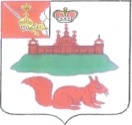 МУНИЦИПАЛЬНОЕ СОБРАНИЕКИЧМЕНГСКО-ГОРОДЕЦКОГО МУНИЦИПАЛЬНОГО РАЙОНАВОЛОГОДСКОЙ ОБЛАСТИМУНИЦИПАЛЬНОЕ СОБРАНИЕКИЧМЕНГСКО-ГОРОДЕЦКОГО МУНИЦИПАЛЬНОГО РАЙОНАВОЛОГОДСКОЙ ОБЛАСТИМУНИЦИПАЛЬНОЕ СОБРАНИЕКИЧМЕНГСКО-ГОРОДЕЦКОГО МУНИЦИПАЛЬНОГО РАЙОНАВОЛОГОДСКОЙ ОБЛАСТИРЕШЕНИЕРЕШЕНИЕРЕШЕНИЕот28.12.2018№119